Wednesday 10th February 2021 – PEHello! Today for PE as well as continuing with your 60 second challenges I’d like you to have a go at developing your overarm throws.The session can be completed indoors and you will need:A ball or rolled up pair of socks5 pieces of paper (a pen and some blu tack)A wall to rebound against4 items to use as targets (plastic cups, tubs or loo rolls)You can join the session live at 2pm today or follow the same link to complete the challenge at another time. https://www.chancetoshine.org/live 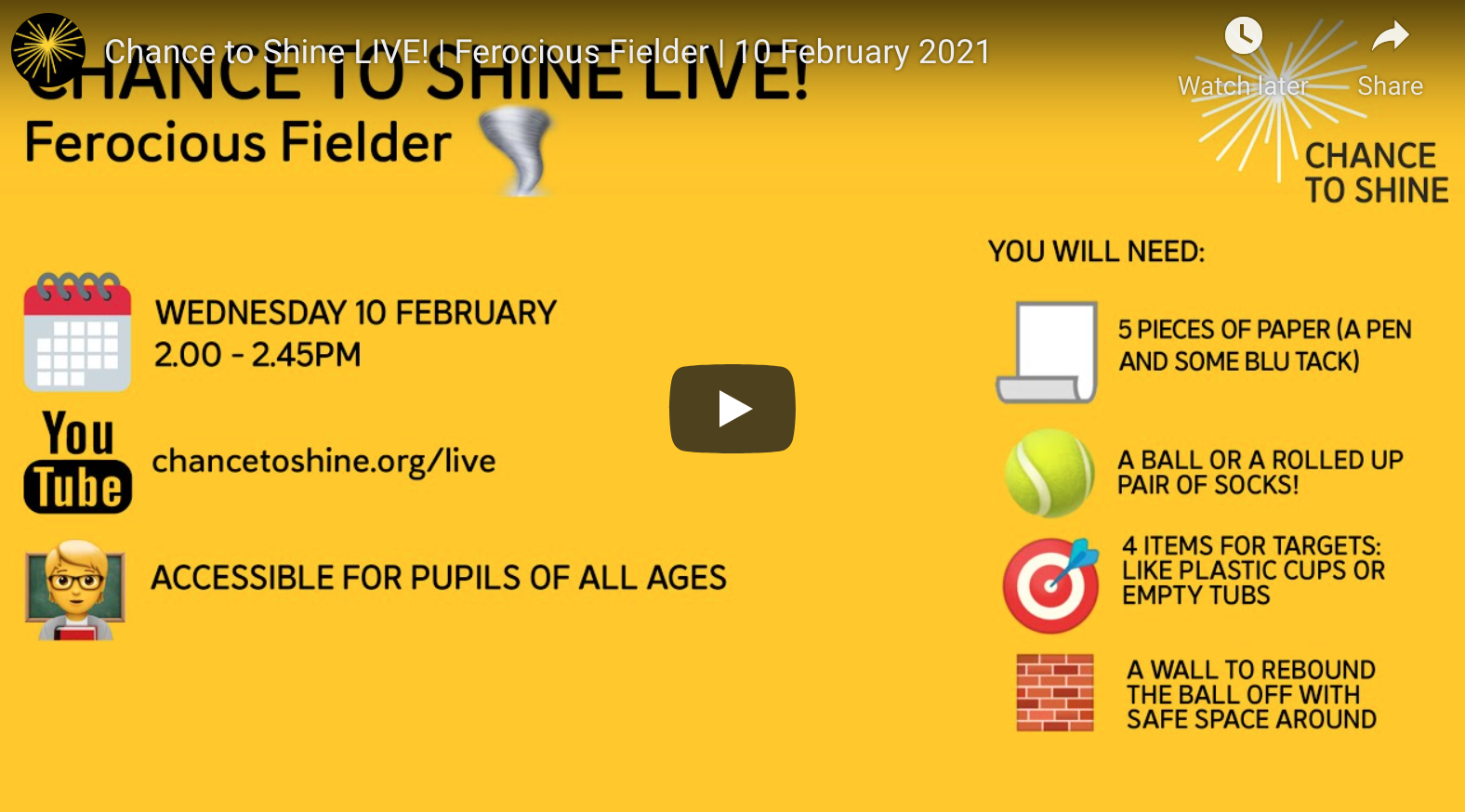 